EA Dressage Judge Application Form &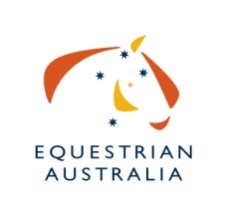 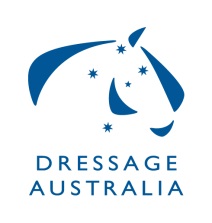  Pre Requisites Required For Appointment As H LevelPlease provide the following details:Name: 									Date of Birth:Address:Suburb:							State:			Post Code: Tel:							Mobile:	Email:Assessment SlipDate/LocationDate/LocationDate/LocationPrint Name JE/Mentor/SDAPrint Name JE/Mentor/SDASignatureAttend an H Level SeminarDate:Date:Date:Attend an H Level SeminarLocation:Location:Location:Complete the H level Open Rule Book Test with at least a 90%Date:Date:Date:Complete the H level Open Rule Book Test with at least a 90%Percentage:Percentage:Percentage:Assessment SlipDate/LocationDate/LocationDate/LocationPrint Name JE/Mentor/SDASignatureSignatureAssessment slips go directly to the State Dressage Authority for verification with this summary sheet. Results are forwarded by the SDA to the National Office.Assessment slips go directly to the State Dressage Authority for verification with this summary sheet. Results are forwarded by the SDA to the National Office.Assessment slips go directly to the State Dressage Authority for verification with this summary sheet. Results are forwarded by the SDA to the National Office.Assessment slips go directly to the State Dressage Authority for verification with this summary sheet. Results are forwarded by the SDA to the National Office.Assessment slips go directly to the State Dressage Authority for verification with this summary sheet. Results are forwarded by the SDA to the National Office.Assessment slips go directly to the State Dressage Authority for verification with this summary sheet. Results are forwarded by the SDA to the National Office.Assessment slips go directly to the State Dressage Authority for verification with this summary sheet. Results are forwarded by the SDA to the National Office.Shadow Judge a minimum of 2 entire competitions at either Preliminary or Novice level with at least 10 horses in each competition (a total minimum of 20 horses to be judged overall - may need to do more comps to get the total No of horses)Supervising judge must be an appointed Mentor or a Judge EducatorCompetitione.g. 1.3:Date:No of HorsesShadow Judge a minimum of 2 entire competitions at either Preliminary or Novice level with at least 10 horses in each competition (a total minimum of 20 horses to be judged overall - may need to do more comps to get the total No of horses)Supervising judge must be an appointed Mentor or a Judge Educator1.Shadow Judge a minimum of 2 entire competitions at either Preliminary or Novice level with at least 10 horses in each competition (a total minimum of 20 horses to be judged overall - may need to do more comps to get the total No of horses)Supervising judge must be an appointed Mentor or a Judge Educator2.Shadow Judge a minimum of 2 entire competitions at either Preliminary or Novice level with at least 10 horses in each competition (a total minimum of 20 horses to be judged overall - may need to do more comps to get the total No of horses)Supervising judge must be an appointed Mentor or a Judge Educator3.Shadow Judge a minimum of 2 entire competitions at either Preliminary or Novice level with at least 10 horses in each competition (a total minimum of 20 horses to be judged overall - may need to do more comps to get the total No of horses)Supervising judge must be an appointed Mentor or a Judge EducatorAssessment CompletedCompetent			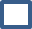 Not Competent			Date:Competent			Not Competent			Date:Competent			Not Competent			Date:SDA – Please return a copy of this form only to the EA Education DepartmentOfficials Education Coordinator EA National OfficePO Box 673, SYDNEY MARKETS, NSW 2129 OR Fax: 02 9763 2466 OR E-mail (preferred):info@equestrian.org.au NOTE: Applications that do not include a completed table will not be acceptedCurrent EA Member Number: